Homework Week 11 – Due on Friday                                                                   Name: ___________________“To me perseverance is having the will to be able to keep pushing forward” – J-von HudsonDivide the following using synthetic division:Divide the following using synthetic division:Divide the following using synthetic division:Divide the following using your method of choice:Tuesday: Simplify the following: (use Pythagorean identities)secx – tanx sinxtanx + cotxcosx + tanx sinx1 + tan2xsecx – cosxWednesday:Thursday: (Mixed Review) 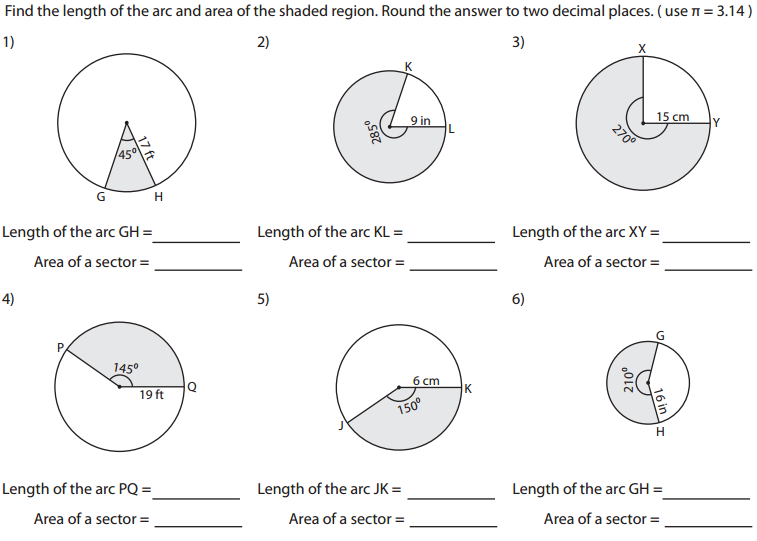 1. 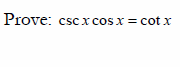 2. Identify sin 225o3. Identify the amplitude and the period of the following:Y = 4sin2x 4. Identify the center and the radius of the following circle:X2 + y2 + 18x + 15 = 12y5. Identify the center and the radius of the following circle:X2 + y2 + 4x - 5 = 8y